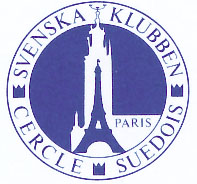 Fördelar som privatmedlem i Svenska Klubben 2013Privatmedlemmar i Svenska Klubben åtnjuter nedanstående förmåner :Luncher till reducerat pris i vår lunchrestaurang: medlemspris 20 € för två rätter (30 € för icke medlem). Lägre pris vid köp av rabattkuponger.Möjligheten att deltaga till reducerat pris i våra evenemang såsom affärsfrukostar, temaluncher, traditionella fester etcGratis inträde på våra jazzkvällar, Rivoli Mercredi Jazz, 18-23Utnyttja våra lokaler utan reservation eller lokalhyra beroende på tillgång (förbeställningar har dock företräde)Hyra våra lokaler till reducerat pris Specialpris för annonser på hemsidan och på vår annonspelare i entrénKlubben bjuder sina medlemmar på en välkomstcocktail i septemberFördelaktiga avtal med andra Klubbar i Frankrike & övriga Europa
(ex. Standard Athletic Club à Meudon, Sloane Club, Sällskapet, Bachelors Club etc.)Förmånliga priser i olika butiker, varuhus och hotel.
(ex. Galeries Lafayette, Printemps, Affären, certains opticiens etc.)Svenska Klubben erbjuder en unik mötesplats i hjärtat av Paris för såväl privata evenemang som konferenser och affärsträffar. 